iUAP DI使用技巧小结 By  段丽霞 第一次使用时，一定要“导入”表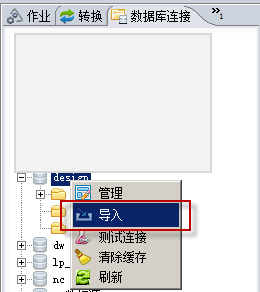 在建立数据库连接之后，一定要“导入”表，数据库的表才能被DI使用。该功能主要是提升DI性能，用到的表需要手动导入。导入导出注意事项导入时，两部曲选择【文件】—【导入】，弹出对话框，选择要导入的文件。一定要点击“执行导入”按钮。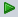 导出时，三部曲选择【文件】—【导出】，拖动左侧需要导出的项目到右侧面板中。一定要点击“执行导出”按钮选择保存路径，默认文件后缀为.aedi，保存即可。如何将转换或者作业导入到当前项目选择【文件】—【导入】，弹出对话框，选择要导入的文件。右键点击项目栏中的项目名称，选中“删除”。同理，选中删除其他不需要的导入的数据库连接/作业/转换。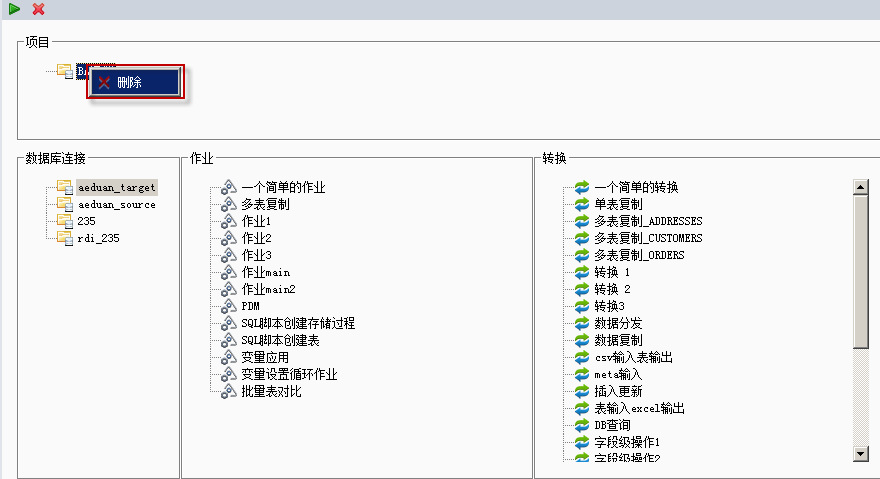 点击“执行导入”按钮。表输出时，全量抽取选择“清空表”如下图所示，表输出时，全量抽取一定要选择“清空表”。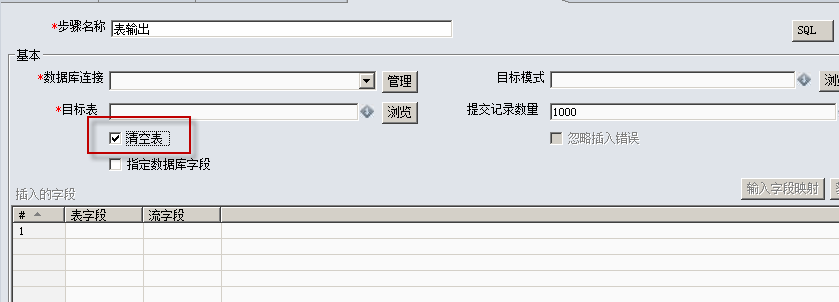 目标端表不存在时，选择执行“SQL”转换【表输出】或者【维度更新】，如果目标表不存在时，可以选择执行“SQL”，如下图所示。填写目标表的表名。选择“SQL”。点击【执行】。如果不是第一次执行，可以点击【清除缓存】。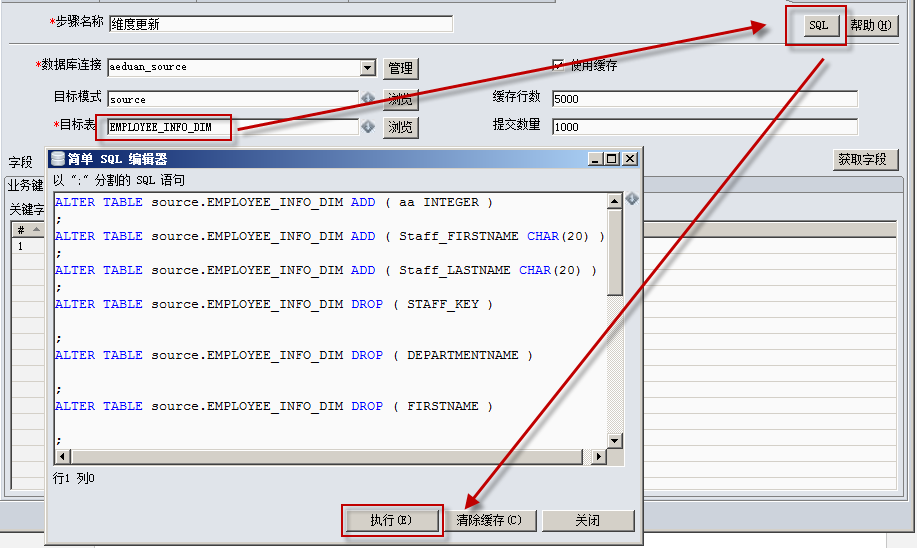 保存注意事项修改转换项或者作业项的属性之后，关闭该属性面板之后，所修改内容并没有保存。如何保存？方法有：点击工具栏上的保存按钮。关闭当前作业或者转换时，弹出对话框选择保存。如何并行执行作业项？选中需要并行执行的上一个节点，如下图所示，选中【Start】节点，点击右键，选中【并行执行下一个作业步骤节点】。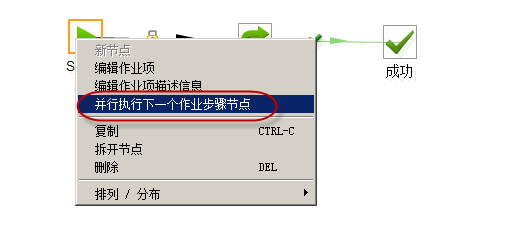 如何应用正则表达式批量导入excel文件？设置属性如下：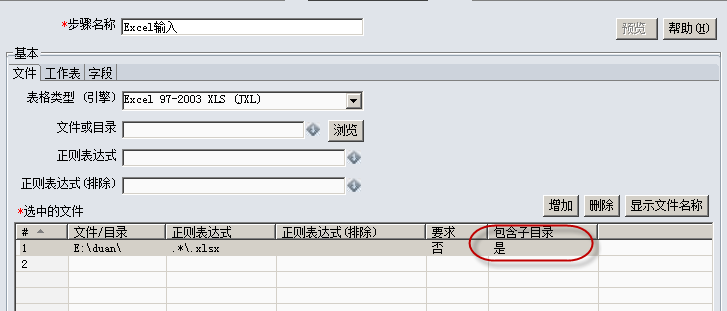 其中，所有xlsx的正则表达式为：.*\.xlsx点击“显示文件名称”为：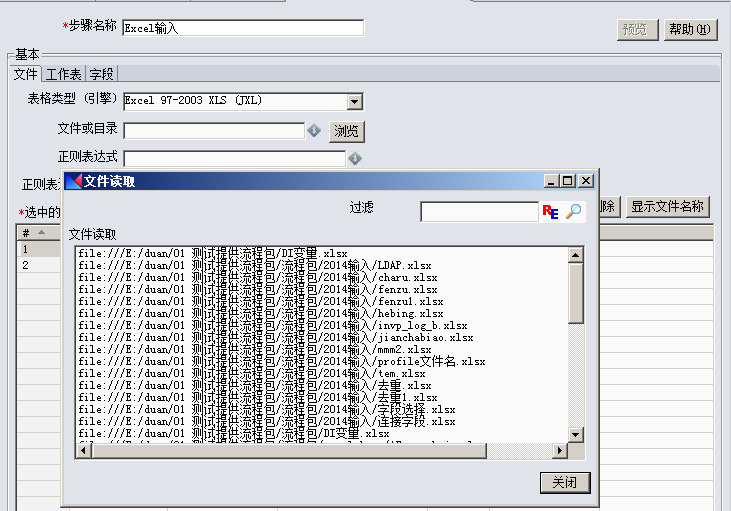 OK。